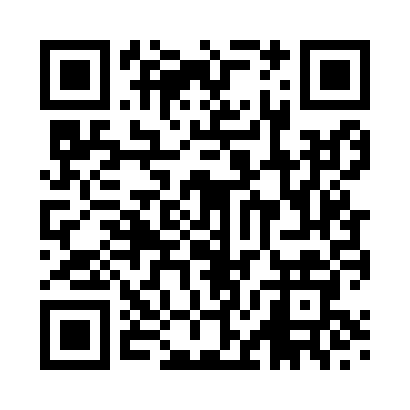 Prayer times for Kilmaluag, Highland, UKMon 1 Jul 2024 - Wed 31 Jul 2024High Latitude Method: Angle Based RulePrayer Calculation Method: Islamic Society of North AmericaAsar Calculation Method: HanafiPrayer times provided by https://www.salahtimes.comDateDayFajrSunriseDhuhrAsrMaghribIsha1Mon3:004:311:297:2110:2711:582Tue3:004:311:297:2110:2711:583Wed3:014:331:307:2110:2611:584Thu3:024:341:307:2010:2511:575Fri3:024:351:307:2010:2411:576Sat3:034:361:307:2010:2411:577Sun3:044:371:307:1910:2311:568Mon3:044:391:307:1910:2211:569Tue3:054:401:307:1810:2011:5510Wed3:064:411:317:1810:1911:5511Thu3:074:431:317:1710:1811:5412Fri3:074:441:317:1710:1711:5413Sat3:084:461:317:1610:1511:5314Sun3:094:471:317:1610:1411:5215Mon3:104:491:317:1510:1311:5216Tue3:114:511:317:1410:1111:5117Wed3:124:521:317:1310:0911:5018Thu3:134:541:317:1310:0811:4919Fri3:144:561:327:1210:0611:4920Sat3:144:581:327:1110:0411:4821Sun3:155:001:327:1010:0311:4722Mon3:165:011:327:0910:0111:4623Tue3:175:031:327:089:5911:4524Wed3:185:051:327:079:5711:4425Thu3:195:071:327:069:5511:4326Fri3:205:091:327:059:5311:4227Sat3:215:111:327:049:5111:4128Sun3:225:131:327:039:4911:4029Mon3:235:151:327:029:4711:3930Tue3:245:171:327:009:4511:3831Wed3:255:191:326:599:4311:37